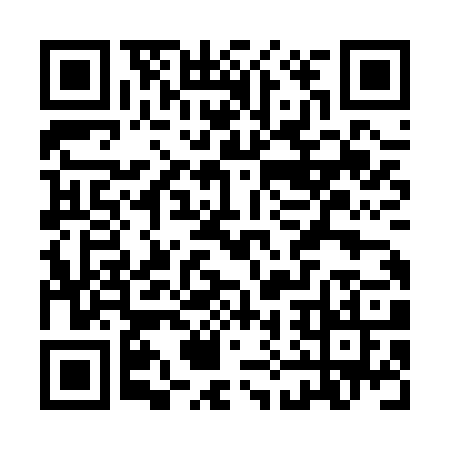 Ramadan times for Issekutzkastely, HungaryMon 11 Mar 2024 - Wed 10 Apr 2024High Latitude Method: Midnight RulePrayer Calculation Method: Muslim World LeagueAsar Calculation Method: HanafiPrayer times provided by https://www.salahtimes.comDateDayFajrSuhurSunriseDhuhrAsrIftarMaghribIsha11Mon4:204:206:0311:523:515:435:437:1912Tue4:184:186:0111:523:535:445:447:2113Wed4:164:165:5911:523:545:465:467:2214Thu4:144:145:5711:513:555:475:477:2415Fri4:124:125:5511:513:565:485:487:2516Sat4:104:105:5311:513:575:505:507:2717Sun4:084:085:5111:513:585:515:517:2818Mon4:054:055:4911:504:005:535:537:3019Tue4:034:035:4711:504:015:545:547:3220Wed4:014:015:4511:504:025:565:567:3321Thu3:593:595:4311:494:035:575:577:3522Fri3:573:575:4111:494:045:585:587:3623Sat3:543:545:3911:494:056:006:007:3824Sun3:523:525:3711:494:066:016:017:4025Mon3:503:505:3511:484:076:036:037:4126Tue3:473:475:3311:484:086:046:047:4327Wed3:453:455:3111:484:096:056:057:4528Thu3:433:435:2911:474:116:076:077:4629Fri3:403:405:2711:474:126:086:087:4830Sat3:383:385:2511:474:136:106:107:5031Sun4:364:366:2312:465:147:117:118:521Mon4:334:336:2112:465:157:137:138:532Tue4:314:316:1912:465:167:147:148:553Wed4:284:286:1712:465:177:157:158:574Thu4:264:266:1512:455:187:177:178:595Fri4:244:246:1312:455:197:187:189:016Sat4:214:216:1112:455:207:207:209:027Sun4:194:196:0912:445:217:217:219:048Mon4:164:166:0712:445:227:227:229:069Tue4:144:146:0512:445:237:247:249:0810Wed4:114:116:0312:445:237:257:259:10